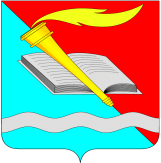 АДМИНИСТРАЦИЯ ФУРМАНОВСКОГО МУНИЦИПАЛЬНОГО РАЙОНА ПОСТАНОВЛЕНИЕ от 22.05. 2020                                                                                   	 		    № 369г. ФурмановОб установлении и исполнении расходных обязательств по строительству, (реконструкции), капитальному ремонту, ремонту и содержанию автомобильных дорог общего пользования местного значенияВ соответствии Бюджетным кодексом Российской Федерации, Законом Ивановской области от 16.12.2019 № 75-ОЗ «Об областном бюджете на 2020 год и на плановый период 2021 и 2022 годов» администрация Фурмановского муниципального районап о с т а н о в л я е т:	1. Установить расходные обязательства Фурмановского городского поселения, возникающие в связи с осуществлением органами местного самоуправления полномочий по решению вопросов местного значения, касающимся проведения на муниципальном уровне мероприятий по строительству, (реконструкции), капитальному ремонту, ремонту и содержанию автомобильных дорог общего пользования местного значения на территории Фурмановского городского поселения.	1.2. Финансирование расходных обязательств, указанных в пункте 1 настоящего Постановления, осуществлять за счет:1.2.1. Субсидии бюджетам городских поселений из бюджета Ивановской области на проектирование строительства (реконструкции), капитального ремонта, строительство (реконструкцию), капитальный ремонт, ремонт и содержание автомобильных дорог общего пользования местного значения, в том числе на формирование муниципальных дорожных фондов (далее – субсидии), предоставляемой в целях софинансирования расходных обязательств, в размере не более 95% от объема расходных обязательств, указанных в пункте 1 настоящего Постановления.1.2.2. Средств бюджета Фурмановского городского поселения в размере не менее 5% от объема расходных обязательств, указанных в пункте 1 настоящего Постановления.	2. Установить расходные обязательства Фурмановского муниципального района, возникающие в связи с осуществлением органами местного самоуправления полномочий по решению вопросов местного значения, касающимся проведения на муниципальном уровне мероприятий по строительству, (реконструкции), капитальному ремонту, ремонту и содержанию автомобильных дорог общего пользования местного значения в границах населенных пунктов сельских поселений и вне границ населенных пунктов в границах Фурмановского муниципального района.	2.2. Финансирование расходных обязательств, указанных в пункте 2 настоящего Постановления, осуществлять за счет:2.2.1. Субсидии бюджетам муниципальных районов из бюджета Ивановской области на проектирование строительства (реконструкции), капитального ремонта, строительство (реконструкцию), капитальный ремонт, ремонт и содержание автомобильных дорог общего пользования местного значения, в том числе на формирование муниципальных дорожных фондов (далее – субсидии), предоставляемой в целях софинансирования расходных обязательств, в размере не более 95% от объема расходных обязательств, указанных в пункте 2 настоящего Постановления.2.2.2. Средств бюджета Фурмановского муниципального района в размере не менее 5% от объема расходных обязательств, указанных в пункте 2 настоящего Постановления.	3. Утвердить Порядок исполнения расходных обязательств Фурмановского городского поселения и Фурмановского муниципального района, возникающих в связи с осуществлением органами местного самоуправления полномочий по вопросам местного значения, касающимся проведения на муниципальном уровне мероприятий по строительству, (реконструкции), капитальному ремонту, ремонту и содержанию автомобильных дорог общего пользования местного значения согласно Приложению.4. Считать утратившим силу Постановление администрации Фурмановского муниципального района от 03.04.2019 №248 «Об установлении и исполнении расходных обязательств по строительству, (реконструкции), капитальному ремонту, ремонту и содержанию автомобильных дорог общего пользования местного значения».5. Настоящее Постановление вступает в силу с момента подписания.6. Опубликовать настоящее Постановление в официальном издании «Вестник администрации Фурмановского муниципального района и Совета Фурмановского муниципального района» и разместить на официальном сайте администрации Фурмановского муниципального района.7. Контроль исполнения Постановления возложить на заместителя главы администрации Фурмановского муниципального района О.В.Куранову. М.Е.Голубева2-18-15Приложениек постановлению администрацииФурмановского муниципального районаот ______ 2020 № ___Порядок исполнения расходных обязательств Фурмановского городского поселения и Фурмановского муниципального района, возникающих в связи с осуществлением органами местного самоуправления полномочий по вопросам местного значения, касающимся проведения на муниципальном уровне мероприятий по строительству, (реконструкции), капитальному ремонту, ремонту и содержанию автомобильных дорог общего пользования местного значения	1. Настоящий Порядок определяет механизм исполнения расходных обязательств Фурмановского городского поселения и Фурмановского муниципального района, возникающих в связи с осуществлением органами местного самоуправления полномочий по вопросам местного значения, касающимся проведения на муниципальном уровне мероприятий по строительству, (реконструкции), капитальному ремонту, ремонту и содержанию автомобильных дорог общего пользования местного значения на территории Фурмановского муниципального района.	2. Средства субсидии, поступившей  из бюджета Ивановской области, и средства бюджета Фурмановского городского поселения и бюджета Фурмановского муниципального района (далее – местного бюджета) перечисляются в соответствии со сводной бюджетной росписью на счет главного распорядителя средств местного бюджета – администрации Фурмановского муниципального района, открытый в Управлении Федерального казначейства по Ивановской области.	3. Администрация Фурмановского муниципального района в соответствии с требованиями Федерального закона от 05.04.2013 № 44-ФЗ «О контрактной системе в сфере закупок товаров, работ, услуг для обеспечения государственных и муниципальных нужд» заключает муниципальные контракты (договоры) на выполнение работ, оказание услуг для реализации целей, указанных в пункте 1 настоящего Порядка.	4. Обязанность по контролю проведения работ по строительству, (реконструкции), капитальному ремонту, ремонту и содержанию автомобильных дорог общего пользования местного значения возлагается на отдел жилищно-коммунального хозяйства администрации Фурмановского муниципального района.	5. Обязанность по предоставлению отчетов об исполнении муниципальных контрактов, заключенных в рамках реализации соглашений о предоставлении субсидий из бюджета Ивановской области в Департамент дорожного хозяйства Ивановской области возлагается на отдел бюджетного учета и отчетности администрации Фурмановского муниципального района.	6. Ответственность за соблюдение настоящего Порядка, целевое использование средств субсидии  и достоверность представляемой информации возлагается на администрацию Фурмановского муниципального района.Глава Фурмановского муниципального районаР.А.Соловьев